COMUNICATO STAMPASETTIMANA DEL PIANETA TERRADAL 14 AL 21 OTTOBRE  IL FESTIVAL NAZIONALE ALLA SCOPERTA DELLA BELLEZZA E DELL’UTILITÀ DELLE GEOSCIENZE ITALIANEPAESAGGI FIABESCHI SULLA VIA DELLA GRITTA DEL MEZZOGIORNO ESCURSIONI TRA LE ROCCE DI 200 MILIONI DI ANNI FA NELLA VALLE DELL'ELCE, GITE SULLE TRACCE DI UN'ANTICO RETTILE SUL CONERO:ECCO I GEOEVENTI NELLE MARCHE PER SCOPRIRE IL MONDO DELLA SCIENZA LEGATO ALLA TERRAPasseggiare tra panorami fiabeschi lungo il sentiero che conduce alla Grotta del Mezzogiorno e al Foro degli Occhialoni; compiere un viaggio di circa 140 chilometri dalle dolci colline dell'antico ducato agli aspri versanti di Monte Nerone, proseguendo poi verso la suggestiva Gola del Furlo; partire sulle tracce della storia attraverso la Valle dell'Elce dove affiora una successione completa e continua di rocce e sedimenti che rappresentano gli ultimi 200 milioni di anni della storia del territorio; e ancora, andare sulle tracce di Siro, un antico rettile marino, coevo dei dinosauri terrestri, che ha lasciato impressa una pista nelle rocce del Monte ConeroSono solo alcuni dei Geoeventi in programma nelle Marche dal 14 al 21 ottobre per la Settimana del Pianeta Terra, il Festival delle Geoscienze che, per la sesta edizione, accenderà i riflettori sul patrimonio naturale e geologico del nostro paese con centinaia di iniziative in tutto lo Stivale. Sette giorni di manifestazioni sparse in tutta Italia dedicate alla divulgazione scientifica per diffondere la cultura del rispetto dell’ambiente e della cura del territorio, ma anche per spiegare il ruolo strategico delle geoscienze nella prevenzione dei rischi naturali e nella salvaguardia dell’ambiente, raccontando l’appassionante mondo della ricerca scientifica. Realizzata con il patrocinio del Ministero dell’Ambiente e delle Tutela del Territorio e del Mare, dell’Ispra, l’Istituto Superiore per la Protezione e la Ricerca Ambientale e del Consiglio Nazionale dei Geologi, per l'edizione 2018 - Anno europeo del patrimonio culturale -  la Settimana della Terra sarà dedicata a “natura e paesaggio” come parte integrante del patrimonio culturale.  Testimonial dell'iniziativa anche quest'anno sarà l'attore Cesare Bocci, il mitico "Mimì" di Montalbano, che in pochi conoscono in qualità di geologo. La 6ª edizione della Settimana del Pianeta Terra nelle Marche si aprirà domenica 14 ottobre con il geoevento Guardare Oltre: pratica della visione–Escursione geomorfologica alla Grotta del Mezzogiorno. Il Consorzio di Frasassi, con i poeti Stefano Sanchini e Loris Ferri, condurrà i viandanti alla scoperta dell’affascinante paesaggio senza tempo del Parco Naturale Regionale Gola della Rossa e di Frasassi, scegliendo per l’occasione il suggestivo itinerario che da San Vittore delle Chiuse conduce alla Grotta del Mezzogiorno e al Foro degli Occhialoni. “L’escursione si inserisce all’interno del progetto a,M,o – arte, Marche, oltre – dichiara il dottor Matta Galantini, responsabile del progetto –  e si pone come obiettivo quello di unire la divulgazione scientifica al godimento artistico e contemplativo del paesaggio. Partecipare alla Settimana del Pianeta Terra ha per noi il fine di introdurre gli appassionati a una nuova pratica di visione dell’ambiente circostante". Un percorso in salita colmo di bellezza e pathos che abbina l’intenzione di illustrare le tipicità geomorfologiche e lo sviluppo carsico dell’area, ai fiabeschi paesaggi della valle del fiume Sentino. Alla conclusione dell’escursione è prevista una merenda a base di eccellenze gastronomiche locali presso l’ex Mulino - Casa del Parco di San Vittore.Un itinerario nel cuore delle Marche, domenica 14 ottobre, con il geoevento Il paesaggio geologico dell'Appennino nord-marchigiano: un tour inedito nel futuro Geoparco UNESCO. Si partirà da Urbino con un pulmino per un viaggio di circa 140 chilometri attraverso scenari unici dove il paesaggio riflette le sue rocce e la sua essenza geologica. Dalle dolci colline dell'antico ducato agli aspri versanti di Monte Nerone, proseguendo poi verso la suggestiva Gola del Furlo, e non solo: il tour prevede almeno 8 stop in altrettante località chiave per la comprensione geo-morfologica del paesaggio fra le quali la rupe di Peglio, nonché meravigliosa terrazza sul Metauro, una passeggiata alle "Porte" di Rio Vitoschio, l'incantevole vista dalla Montagnola e, per finire, le "Marmitte dei Giganti" di San Lazzaro.Ancora domenica 14 appuntamento con Un viaggio nella storia geologica della Valle dell'Elce: percorso attraverso questa suggestiva Valle che si staglia come una piccola incisione orografica con andamento est-ovest nella porzione centro meridionale della dorsale appenninica marchigiana. L’area, di eccezionale pregio ambientale, paesaggistico e culturale, custodisce anche un notevole patrimonio “didattico” in particolare dal punto di vista geopaleontologico: nella Valle dell’Elce, infatti, affiora una successione completa e continua di rocce e sedimenti che rappresentano gli ultimi 200 milioni di anni della storia del territorio tra cui una grande quantità di fossili. Durante il percorso, nella suggestiva Grotta dell’Elce, verrà offerto un aperitivo con degustazione di vini tipici del territorio.Ci si metterà sulle tracce di una creatura misteriosa, giovedì 18 ottobre, con il geovento Siro e le orme mesozoiche scoperte sul Monte Conero. Un antico rettile marino, coevo dei dinosauri terrestri, che ha lasciato impressa una pista, scoperta recentemente, nelle rocce del Monte Conero. Durante un interessante seminario-laboratorio, un gruppo di studenti delle scuole superiori potrà ripercorrere la storia di questo straordinario territorio che, nel Mesozoico, era ricoperto dalle acque di un antico oceano chiamato Tetide, mentre la terraferma era popolata da dinosauri di ogni genere. L’archeologo Luca Natali, il geologo Giuseppe Crocetti e il biologo Alessandro Blasetti esporranno la storia del rinvenimento di questa pista e il relativo studio scientifico. In particolare, verrà presentata anche un’ipotetica ricostruzione di Siro, questo antico abitante dell’oceano che, muovendosi sul fondale marino, ha lasciato le sue tracce sulle rocce affioranti sul Monte Conero. Di seguito, il dettaglio dei Geoeventi nelle MarcheEscursione tecnica nel Fiume Esino: Riserva Ripa Bianca di JesiDomenica, 14/10/2018 -  ore 9.00 - 12.00- EscursioneRiserva Ripa Bianca, Jesi (AN)Iscrizione obbligatoria entro il 09/10/2018, gratuita  Ap-postiamoci al Balì Domenica, 14/10/2018 - Ore 10 – EscursioneMuseo del Balì, Località San Martino, Colli al Metauro (PU)Iscrizione obbligatoria entro il 12/10/2018, a pagamentoIl paesaggio geologico dell'Appennino nord-marchigiano: un tour inedito nel futuro Geoparco UNESCO Domenica, 14/10/2018 Ore 8.30 – EscursioneAppennino nord-marchigiano, Urbino (PU)Iscrizione obbligatoria entro il 11/10/2018, a pagamento La foresta fossile della Val Cesano: alla scoperta di un ambiente fluviale di 50 mila anni fa nel suo contesto scientifico, storico e culturale Domenica, 14/10/2018 - Ore 11.00 – Conferenza all’aria apertaPercorso didattico della foresta fossile della Val Cesano, Sito di Santa Maria in Portuno, Via Madonna del Piano, Corinaldo (AN)Iscrizione obbligatoria entro il 10/10/2018, gratuita Geosito il Logo... camminar gustando il PaesaggioDomenica, 14/10/2018 - Ore 10.00 – EscursioneGeosito Il Logo, Sassocorvaro (PU)Iscrizione obbligatoria entro il 13/10/2018, a pagamento Un viaggio nella storia geologica della Valle dell'ElceDomenica, 14/10/2018 - Ore 14.30 – 18.00 – EscursioneParco Valle dell'Elce, Piazza Matteotti 1, Gagliole (MC) Iscrizione obbligatoria entro il 12/10/2018, gratuita Guardare Oltre: pratica della visione - escursione geomorfologica alla Grotta del Mezzogiorno Domenica, 14/10/2018 - Ore 09.00 – EscursioneFrasassi Avventura - Ex Mulino (Casa del Parco) San Vittore delle Chiuse, Genga (AN)Iscrizione obbligatoria entro il 07/10/2018, a pagamentoSiro e le orme mesozoiche scoperte sul Monte Conero Giovedì, 18/10/2018 - Ore 9.30-11.30 – Seminario - laboratorioCentro Culturale Benedetto XIII, Via le Mosse, Camerino (MC)Iscrizione obbligatoria entro il 15/10/2018, gratuitaL’Ascensione e le “Badlands del Piceno” Venerdì, 19/10/2018 Ore 9.00 – EscursioneTeatro S.A.L.E., Via Roma 147, Appignano del Tronto (AP)Iscrizione obbligatoria entro il 16/10/2018, gratuitaInformazione e comunicazione scientifica: il caso della miniera di zolfo di CabernardiVenerdì, 19/10/2018 Ore 9.00 – 17.30 – Corso di formazione Auditorium parco archeominerario di Cabernardi, Via Ca Fabbri, Frazione di Cabernardi, Sassoferrato (AN)Iscrizione facoltativa entro il 19/10/2018, gratuitaScarpinando per le Marche - Provincia di Pesaro e Urbino Sabato, 20/10/2018 - Ore 9.00-13.00 - 14.00-18.00 – EscursioneSentiero 14, Monte Nerone, Pesaro e UrbinoIscrizione obbligatoria entro il 10/10/2018, gratuitaLa geomorfologia fluviale nell'analisi integrata con l'ecologia fluviale Sabato, 20/10/2018 - Ore 9.30-13.00 – EscursioneComune di Camerata Picena, Piazza Vittorio Veneto 3, Camerata Picena (AN)Iscrizione obbligatoria entro il 15/10/2018, gratuitaI calanchi del Monte Ascensione Sabato, 20/10/2018 - Ore 8.30-13.00 – EscursioneCantina Pantaleone, Polesio (AP)Iscrizione obbligatoria entro il 15/10/2018, gratuita Geonarrazione della falesia del San Bartolo, terra e fuoco Sabato, 20/10/2018 - Ore 16.30 – ProiezioneMuseo paleontologico "L. Sorbini", Piazza Dante Alighieri 1, Fiorenzuola di Focara (PU)Iscrizione non necessaria, ingresso libero Urbino Geology Day Sabato, 20/10/2018 - Ore 09.30 – Conferenza Campus Scientifico Enrico Mattei dell'Università degli Studi di Urbino Carlo Bo, Via Cà le Suore 2/4, UrbinoIscrizione obbligatoria entro il 31/09/2018, a pagamentoDisegna un dinosauro! La comunicazione visiva al servizio della divulgazione scientifica Sabato, 20/10/2018 - Ore 17.00-18.30 – Conferenza e Workshop 	 ACCA, Accademia di comics, creatività e arti visive, Via Santa Maria 1/A, Jesi (AN)Iscrizione non necessaria, ingresso liberoGeoescursione a valle del Fiastrone Domenica, 21/10/2018 - Ore 8.30 – Escursione Valle del Fiastrone, Monastero, MacerataIscrizione obbligatoria entro il 16/10/2018, gratuita Per conoscere tutti gli eventi, visitare il sito www.settimanaterra.orgMaggiori informazioni:Sito: www.settimanaterra.orgFacebook: Settimana del Pianeta TerraTwitter: @SettimanaTerraHashtag ufficiale: #SettimanaTerraUfficio stampa Settimana del Pianeta Terra:Sabina Galandrini +39 328.8442704 - sabina.galandrini.press@gmail.comClaudia Ceraudo +39 348 274 7867 claudia.ceraudo.press@gmail.com Federica Nastasia +39 329 652 7794  federica.nastasia.press@gmail.com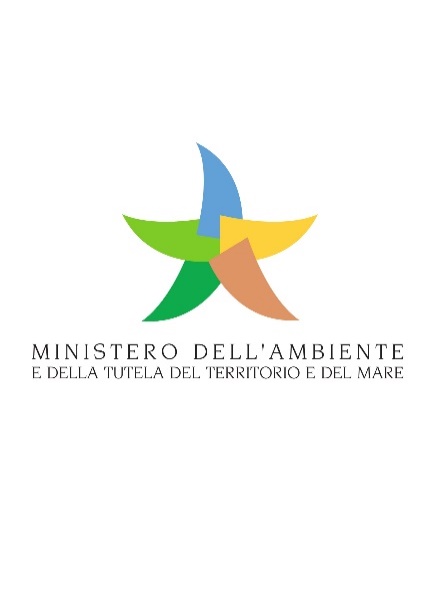 Con il patrocinio di: 					        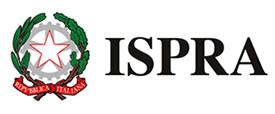 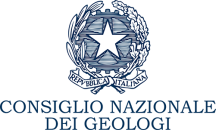 Partner: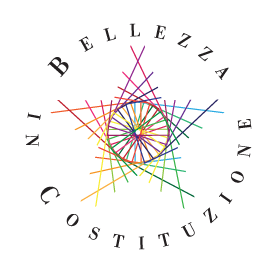 Con il contributo di:                               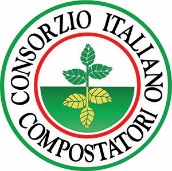 Media partner: 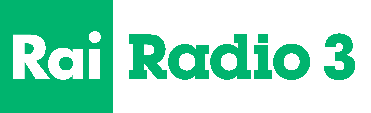 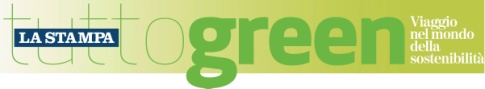 